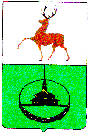 Управление образования администрации городского округа город Кулебаки Нижегородской области 	П Р И К А З18 ноября 2019 года 									№  427О проведении муниципального этапа областного конкурса детского и юношеского изобразительного искусства "Мир книги"В соответствии с планом работы Управления образования администрации г.о.г. Кулебаки на 2019-2020 учебный год, и с целью развития у обучающихся образовательных организаций Нижегородской области интереса к искусству иллюстрирования,  формирования интереса к профессиональной деятельности художника и дизайнера, повышения интереса к чтению,п р и к а з ы в а ю :1. Муниципальному бюджетному учреждению дополнительного образования «Детско-юношеский центр» провести муниципальный этап областного конкурса  детского и юношеского изобразительного искусства "Мир книги"  (далее – Конкурс) с 18 ноября по 6 декабря 2019 года.2. Утвердить положение о проведении Конкурса.3. МБУ ДО «Детско-юношеский центр» (директор – Н.Н. Щеткина) провести организационную работу по подготовке и проведению Конкурса. 4. Рекомендовать руководителям образовательных организаций: 4.1. довести информацию о Конкурсе до учащихся; 4.2. создать условия для участия учащихся в Конкурсе. 5. Контроль исполнения приказа возложить на начальника отдела общего, дополнительного образования и воспитания Симонову М.В.Начальник управления образования					А.Н. ШабловПриложение к приказу управления образования городского округа город Кулебаки от 18.11.2019г. № 427Положение о муниципальном этапе областного конкурса детского и юношескогоизобразительного искусства "Мир книги"1. Цель и задачиЦель Конкурса:развитие у обучающихся образовательных организаций Нижегородской области интереса к искусству иллюстрирования.Задачи:формирование интереса к профессиональной деятельности художника и дизайнера;развитие художественного видения у обучающимися, стимулирование навыка творческого поиска;повышение интереса к чтению.2. Порядок проведения КонкурсаКонкурс проводится в два этапа:I  этап (в муниципальных районах) – 18 ноября по 6 декабря 2019 года.II  этап (областной) – с 9 по 23 декабря 2019 года.Для участия в I (муниципальном) этапе Конкурса в срок до 5 декабря 2019 года в МБУ ДО «Детско-юношеский центр» по адресу: г. Кулебаки, ул. Бутова, д.120,  направляются:заявка (Приложение 1);согласие на обработку персональных данных несовершеннолетнего (Приложение 2);согласие на некоммерческое использование работ (Приложение 3);конкурсные работы. В МБУ ДО «Детско-юношеский центр» проводится:− экспертная оценка конкурсных работ;− выставка рисунков;награждение победителей и призеров конкурса.3. Участники КонкурсаВ Конкурсе принимают участие обучающиеся образовательных организаций Нижегородской области. Возраст обучающихся: 1 возрастная группа – от 7 до 10 лет, 2 возрастная группа – от 11 до 14 лет,3 возрастная группа – от 15 до 18 лет.4. Содержание Конкурса5.1. Конкурс проводится в семи номинациях, соответствующих литературным произведениям. Участники предоставляют иллюстрации к следующим произведениям.1 возрастная группа:«Сказка о золотом петушке» А.С. Пушкин;«Конек-Горбунок» П.Ершов; «Городок в табакерке» В.Ф.Одоевский.2 и 3 возрастные группы:«Повесть о том, как один мужик двух генералов прокормил» М.Е. Салтыков-Щедрин;«Рассказы» А.П.Чехов;«Герой нашего времени» М.Ю. Лермонтов.Дополнительная номинация для всех возрастных групп: «Александр Невский: путь героя» (по Житию Александра Невского к 800-летию со дня рождения князя).5.2. Требования к конкурсным работам:использование любых художественных материалов (акварель, гуашь, темпера, цветные карандаши, тушь, пастель и т.д.);формат А4 или А3;оригинальность и самостоятельность выполнения.Этикетка приклеивается на обратную сторону рисунка в правом нижнем углу со следующим содержанием:6. Подведение итогов. Награждение участников6.1. Победители и призеры определяются в каждой номинации и в каждой возрастной группе участников. Победители и призеры Конкурса награждаются дипломами. 6.2. Работы победителей и призеров представляются для участия в областном конкурсе детского и юношеского изобразительного искусства "Мир книги" при своевременном и правильном оформлении приложений муниципального этапа.____________________________ПРИЛОЖЕНИЕ 1Заявкана участие в муниципальном этапе областного конкурса детского и юношеского изобразительного искусства"Мир книги"Директор _____________________(ФИО)подписьпечатьПРИЛОЖЕНИЕ 2Согласие на обработку персональных данных несовершеннолетнегоЯ,________________________________________________________________,(фамилия, имя, отчество - мать, отец, опекун и т.д.)проживающий (ая) по адресу________________________________________место регистрации _________________________________________________наименование документа, удостоверяющего личность: _____________, серия ________ номер______________  выдан _______________________________дата выдачи _____________, выражаю свое согласие на обработку персональных данных _____________________________________________,(фамилия, имя, отчество, дата рождения несовершеннолетнего), чьим законным представителем я являюсь, а также моих следующих персональных данных: фамилия, имя, отчество, год, месяц, дата, место рождения, адрес регистрации, паспортные данные (далее - персональные данные) МБУ ДО «Детско-юношеский центр»  (далее – Центр), для оформления всех необходимых документов, требующихся в процессе проведения муниципального этапа областного конкурса детского и юношеского изобразительного искусства "Мир книги" (далее - Конкурс), а также последующих мероприятий, сопряженных с Конкурсом с учетом действующего законодательства.	Я оставляю за собой право в случае неправомерного использования предоставленных моих и персональных данных личности, официальным представителем которой я являюсь, согласие отозвать, предоставив в адрес Центра письменное заявление.	____________             Дата                                   _____________________________                                                                         /_____________________________/подпись законного представителя несовершеннолетнегофамилия, имя, отчествоПРИЛОЖЕНИЕ 3Согласие на некоммерческое использование конкурсных работЯ, (ФИО)_________________________________________________________________,согласен (согласна)  на некоммерческое использование работы моего сына (дочери)ФИО__________________________________________________________________,участника муниципального этапа областного конкурса детского и юношеского изобразительного искусства "Мир книги", проводимого в соответствии с приказом Управления образования г.о.г. Кулебаки  от 18.11.2019 №           .____________             дата                                                  ____________________________    /_____________________________/подпись законного представителя несовершеннолетнегофамилия, имя, отчество К согласию прилагается согласие  на обработку персональных данных.Заявкана участие в муниципальном этапе областного конкурса детского и юношеского изобразительного искусства"Мир книги"Директор _____________________(Жишкеев Р.В.)подписьпечать№п/пОбразовательная организация, Ф.И.О. руководителя ОО, телефонТворческое объединение,Ф.И.О. педагогаФамилия, имя, отчество участникаДата рождения,возрастКлассНоминация,Название рисункаМБОУ школа №1№п/пОбразовательная организация, Ф.И.О. руководителя ОО, телефонТворческое объединение,Ф.И.О. педагогаФамилия, имя, отчество участникаДата рождения,возрастКлассНоминация,Название рисункаМБОУ школа №1Директор: Жишкеев Роман Валерьевич 5 - 25 - 37Захарова Вера НиколаевнаКовалёв Никита Сергеевич23.04.2011(8 лет)2«Сказка о золотом петушке» А.С. ПушкинЖивова Василиса Игоревна                   28.01.2011 (8 лет)2Сказка о золотом петушке» А.С. ПушкинНаумова ВасилисаВячеславовна10.01.2011(8 лет)2Сказка о золотом петушке» А.С. ПушкинСомкина Елизавета Ильинична27.03.2011(8 лет)2Сказка о золотом петушке» А.С. ПушкинДаурцев Кирилл Сергеевич08.05.2011( 8 лет)2Сказка о золотом петушке» А.С. ПушкинЖишкеев Иван Романович13.05.2011(8 лет)2«Городок в табакерке» В.Ф.Одоевский.Черепенин ИванОлегович18.07.20112«Конек-Горбунок» П.ЕршовСидорова Алина Александровна17.05.20112«Конек-Горбунок» П.ЕршовЗотова Валерия Максимовна19.07.20112«Конек-Горбунок» П.Ершов